ВОЛОГОДСКАЯ ОБЛАСТЬ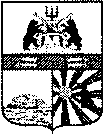 ГОРОД ЧЕРЕПОВЕЦМЭРИЯФИНАНСОВОЕ УПРАВЛЕНИЕРАСПОРЯЖЕНИЕ20.05.2019 № 27О внесении изменения в распоряжениефинансового управления мэрииот 11.12.2018 № 67Внести в приложение к распоряжению финансового управления мэрии от 11.12.2018 № 67 «Об утверждении Перечня и кодов целевых статей расходов городского бюджета на 2019 год и плановый период 2020 и 2021 годов» следующее изменение:после строки:дополнить строками следующего содержания:Заместитель мэра города,начальник финансового управления мэрии                                                А.В. Гуркина«05 0 06 72180Осуществление отдельных государственных полномочий в соответствии с законом области от 28 июня 2006 года № 1465-ОЗ «О наделении органов местного самоуправления отдельными государственными полномочиями в сфере охраны окружающей среды», за счет средств областного бюджета»«05 0 G6 00000Мероприятия по сокращению доли загрязненных сточных вод (федеральный проект «Оздоровление Волги»)05 0 G6 50130Реализация мероприятий по сокращению доли загрязненных сточных вод».